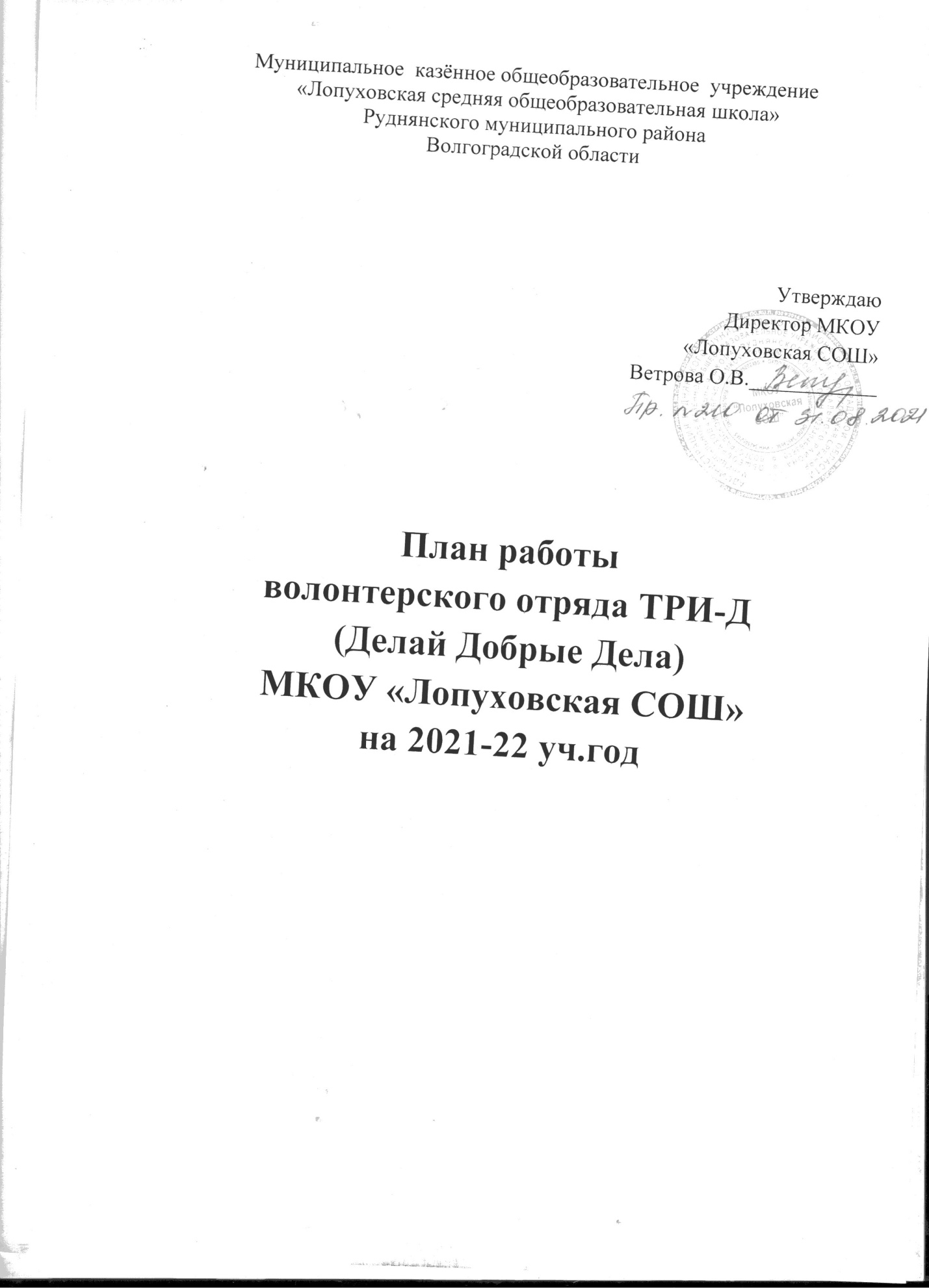 №МесяцНазвание мероприятияНаправление1сентябрьРегистрация новых членов школьного объединенияОрганизационное2сентябрьАкция «Зеленый класс» (Озеленение школы)Экологическое3сентябрьОперация «Чистый двор» (Уборка территории детского сада, детской площадки)Социальное4сентябрьАкция «Поделимся теплом сердец» (Изготовление самодельных открыток ко дню пожилого человека)Событийное5сентябрьСоздание школы экскурсоводовВ рамках проекта «Достопримечательности родной земли»6ОктябрьОформление  волонтерского уголка  отряда ТРИ-Д (Делай Добрые Дела)Организационное7ОктябрьАкция «Спаси ежика» (сбор батареек, распространение буклетов)Экологическое8ОктябрьАкция «Сохранить, чтобы помнить» (уборка территории у памятников исторического наследия)Патриотическое9ОктябрьАктивные перемены «Веселая зарядка»Профилактика, здоровье10ОктябрьПомощь в уборке территории у детей войны, учителей-пенсионеров.Социальное11ОктябрьПоздравление с Днем Пожилого человека в доме престарелых.Событийное, социальное12ОктябрьПоздравление учителей-пенсионеров с Днем УчителяСобытийное13ОктябрьРазработка туристических маршрутов по окрестностям с.Лопуховка«От начала времен» (Белый Камень, камень Перуна)В рамках проекта «Достопримечательности родной земли»14ноябрьАкция «Покормите птиц зимой» ( изготовление и развешивание кормушек)Экологическое15ноябрьАкция по профилактике табакокурения «Брось сигарету, возьми конфету!»Профилактика, здоровье16ноябрьРазработка туристических маршрутов по окрестностям с.Лопуховка«Памятники культурного наследия»В рамках проекта «Достопримечательности родной земли»17декабрьАкция «Сохрани лес» (конкурс креативных елок)Экологическое18декабрьИзготовление и распространение листовок «Осторожно, пиротехника!»Профилактика, здоровье19декабрьАкция «Новогодние окна» (украшение школы, детского сада)Социальное20декабрьАкция «Подарок под елку от тайного друга»Социальное21январьАкция «Заснеженные дороги» ( расчистка дорожек на территории школы, дошкольной группы, у памятника Героям-Землякам)Социальное, патриотическое22январьАкция «Вредным привычкам- бой!»Профилактика, здоровье23январьРазработка туристических маршрутов по окрестностям с.Лопуховка«Герои –земляки»В рамках проекта «Достопримечательности родной земли»24февральАкция«Письмо солдату»Патриотическое25февральУчастие в организации спортивных соревнований «Зарница»Патриотическое26февральПоздравление детей СталинградаПатриотическое,социальное27февральЭкскурсия - «Герои Земляки»В рамках проекта «Достопримечательности родной земли»28мартАкция ««От хорошего семени – добрый урожай»Экологическое29мартПодготовка к участию в акции Бессмертный полк сбор данных о наших земляках – участниках Великой Отечественной войныВ рамках проекта «Достопримечательности родной земли», патриотическое30мартДень книги«Читаем вместе» (Чтение книг и сказок для детсада и начальной школы)социальное31мартПомощь в организации спортивных соревнований им. МуровцеваСобытийное.Профилактика, здоровье,32День Земли
«Береги природу» Экологическое33апрельПроведение экскурсии по природным достопримечательностям родной землиВ рамках проекта «Достопримечательности родной земли»34апрельАкция «Обелиск» - уборка территории вокруг памятниковПатриотическое35апрельКонкурс плакатов «Мы и наше здоровье»Профилактика, здоровье36апрельВесенняя неделя добрых делсобытийное37майАкция   «Георгиевская ленточка»Акция «Бессмертный полк»Акция «Окна Победы»патриотическое38майПроведение экскурсии «Природные уникумы»В рамках проекта «Достопримечательности родной земли»,экологическое39июньДень защиты детей- организация игровой программыСоциальное40июньАкция «Свеча памяти»Патриотическое41июньУход за школьным цветникомЭкологическое42июльЭкодесант «Чистый берег»экологическое